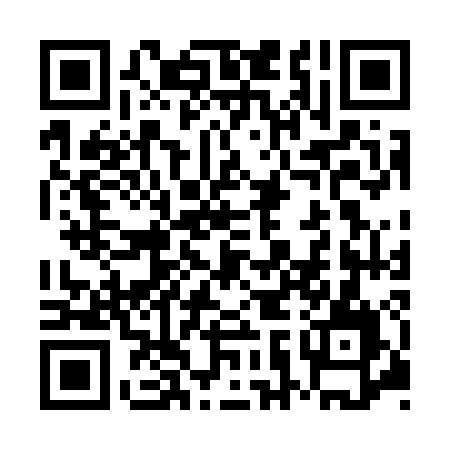 Ramadan times for Bemboka, AustraliaMon 11 Mar 2024 - Wed 10 Apr 2024High Latitude Method: NonePrayer Calculation Method: Muslim World LeagueAsar Calculation Method: ShafiPrayer times provided by https://www.salahtimes.comDateDayFajrSuhurSunriseDhuhrAsrIftarMaghribIsha11Mon5:295:296:571:124:447:267:268:4812Tue5:305:306:581:114:437:257:258:4713Wed5:315:316:591:114:427:237:238:4514Thu5:325:326:591:114:417:227:228:4415Fri5:335:337:001:114:417:207:208:4216Sat5:345:347:011:104:407:197:198:4117Sun5:355:357:021:104:397:177:178:3918Mon5:365:367:031:104:387:167:168:3719Tue5:375:377:041:094:377:147:148:3620Wed5:385:387:051:094:367:137:138:3421Thu5:395:397:061:094:357:127:128:3322Fri5:405:407:071:094:347:107:108:3123Sat5:415:417:071:084:337:097:098:3024Sun5:425:427:081:084:327:077:078:2825Mon5:435:437:091:084:317:067:068:2726Tue5:445:447:101:074:307:047:048:2527Wed5:455:457:111:074:297:037:038:2428Thu5:465:467:121:074:287:017:018:2229Fri5:475:477:131:064:277:007:008:2130Sat5:485:487:131:064:266:586:588:1931Sun5:485:487:141:064:256:576:578:181Mon5:495:497:151:064:246:556:558:162Tue5:505:507:161:054:236:546:548:153Wed5:515:517:171:054:226:536:538:134Thu5:525:527:181:054:216:516:518:125Fri5:535:537:191:044:206:506:508:106Sat5:545:547:191:044:196:486:488:097Sun4:544:546:2012:043:185:475:477:088Mon4:554:556:2112:043:175:455:457:069Tue4:564:566:2212:033:165:445:447:0510Wed4:574:576:2312:033:155:435:437:04